St.Vincent Pallotti CollegeRaipur (C.G )Interdisciplinary Presentation Department :  Commerce and ManagementVenue :  Seminar HallDate :august 19Speaker : Mrs.R.Gayatri iyengarTopic : “ No Excuses Please ” St.Vincent Pallotti College initiates and continues some of the best practices helpful for harmonious development of students.One step taken in these lines are interdisciplinary presentation where a faculty becomes resourceful to other departments also. Mrs. R. Gayatri Iyengar gave her presentation on “ No Excuses Please ”  which was based on accomplishment of goals by using their potential without  making Excuses. It was an interactive session which included problems faced by the  students in their day to day life situations and ways to overcome it. Students of Commerce and management actively participated in this event.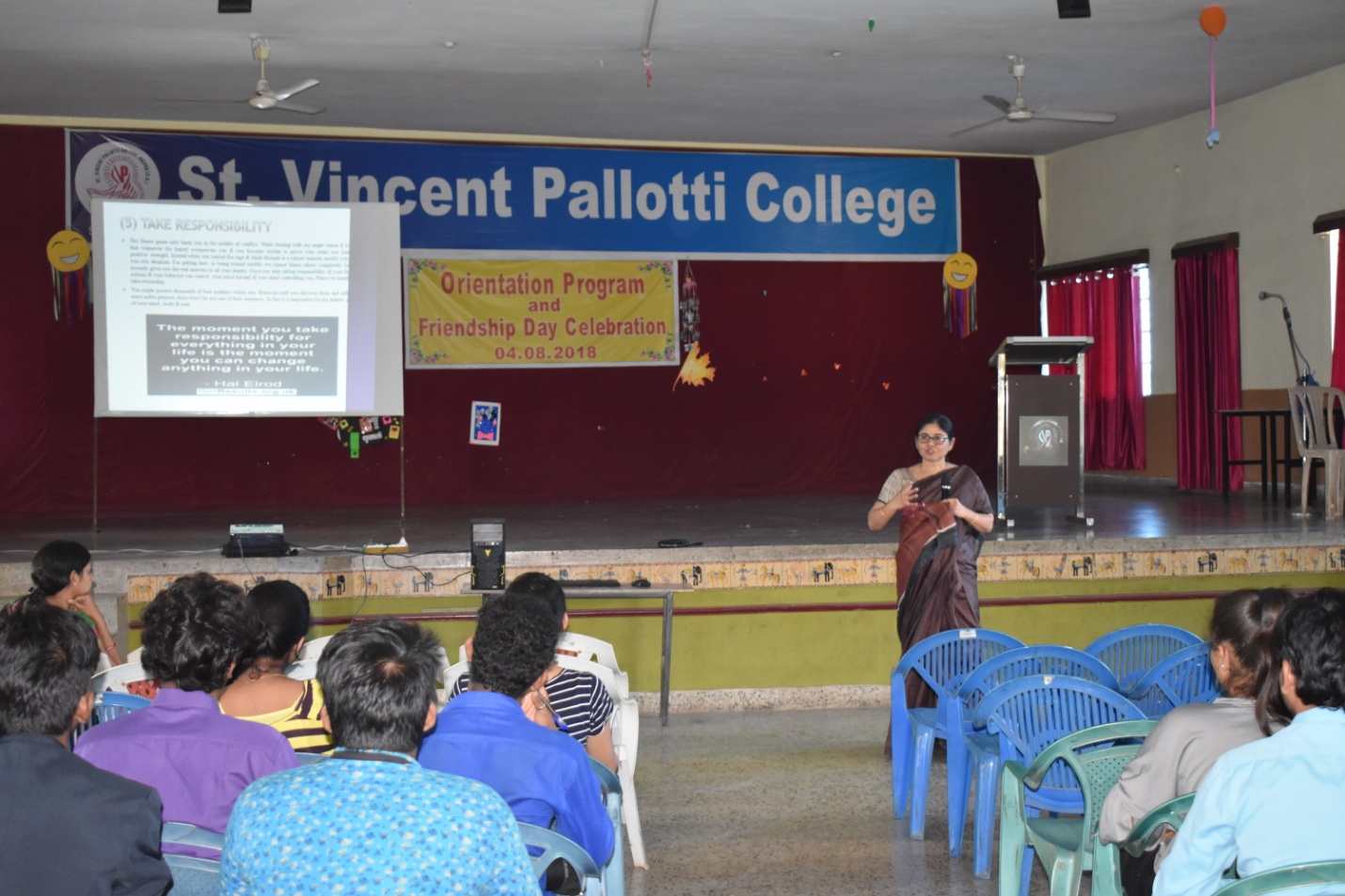 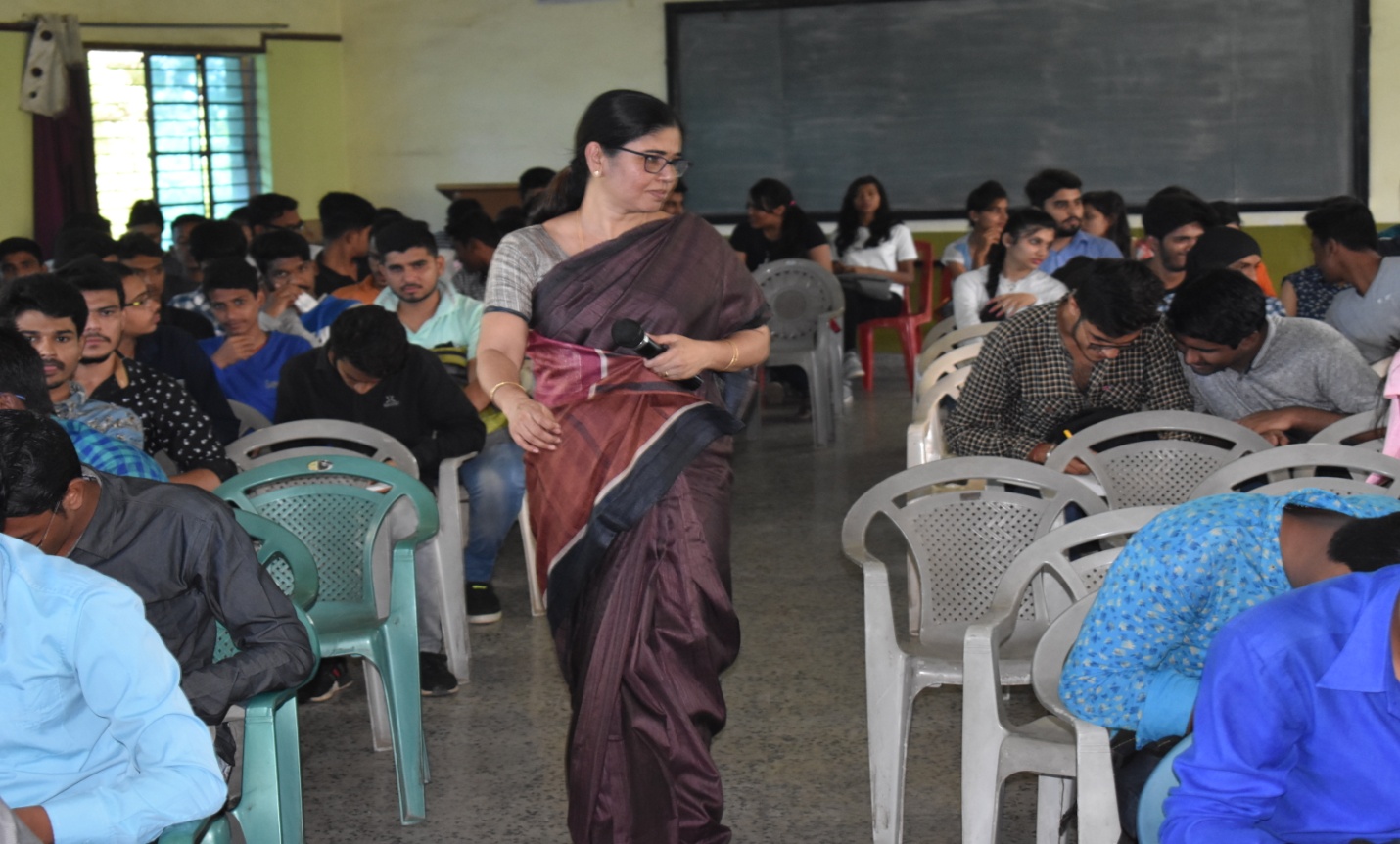 